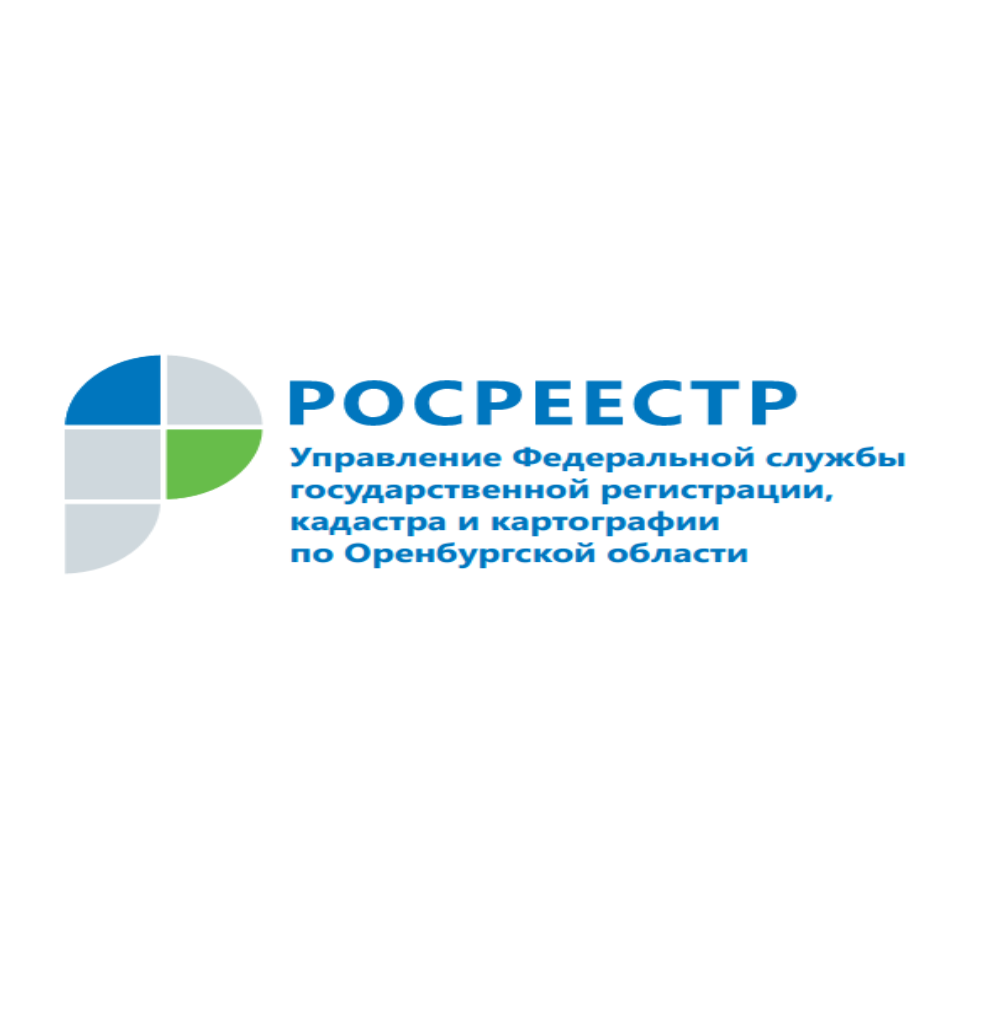 Как исправить техническую ошибку в сведениях ЕГРН
Консультации специалистов Управления Росреестра по Оренбургской области11.03.2020Вопрос: Заказал выписку из Единого государственного реестра недвижимости и обнаружил, что адрес дома указан неверно. Дом, в котором я живу, по переулку Жуковского. В выписке в адресе указано «улица Жуковского». Получается, что я владею домом по другому адресу. Что делать, куда обращаться? (Синельченко В.,
г. Оренбург).Ответ:  Начнем с того, что в Едином государственном реестре недвижимости (ЕГРН) могут встречаться два вида ошибок.Первый вид – «реестровая» ошибка. Это может быть ошибка, допущенная, например, кадастровым инженером, в документах, подготовленных в результате проведения кадастровых работ (в межевом плане, техническом плане, карте-плане территории или акте обследования), или ошибка, содержащаяся в документах, направленных иными лицами и (или) органами в порядке информационного взаимодействия.Реестровую ошибку может выявить собственник объекта (заинтересованное лицо) при получении выписки из ЕГРН, либо автор порочного документа. В таком случае необходимо исправить ошибку в документах и только после этого обратиться в Росреестр с заявлением о внесении изменений сведений ЕГРН в связи с исправлением реестровой ошибки. К заявлению следует приложить документы, необходимые для ее исправления. Срок исправления реестровой ошибки - 5 рабочих дней.Второй вид ошибки – «техническая». Такая ошибка возникает при переносе сведений из представленных на государственную регистрацию документов в ЕГРН. К техническим ошибкам относятся опечатки, грамматические или арифметические ошибки. Их могли допустить сотрудники регистрирующего органа в процессе внесения записей в ЕГРН.Техническую ошибку могут обнаружить как заинтересованные лица, так и сотрудники регистрирующего органа, сличив представленные документы со сведениями ЕГРН.Для исправления технических ошибок заинтересованным лицам необходимо подать в Росреестр заявление. Срок исправления технической ошибки - 3 рабочих дня. Государственная пошлина не взимается. Если ошибку обнаружили сотрудники Росреестра, они исправляют ее самостоятельно - без участия собственника.После исправления ошибок собственник об этом уведомляется.Заявление об исправлении ошибки можно подать разными способами: через МФЦ, электронный сервис на официальном сайте Росреестра rosreestr.ru, или направить почтовым отправлением на адрес: 460000, г. Оренбург, ул. Пушкинская, д. 10.Если исправление технической или реестровой ошибки влечет за собой прекращение, возникновение или переход зарегистрированного права собственности, то такая ситуация разрешается в суде.Ольга Газукина,
начальник отдела
государственной регистрации недвижимости
по Промышленному району г. Оренбурга 